XVII Выставка-ярмарка народных художественных промыслов и ремёсел России «Жар-птица. Осень 2021»Выставка-ярмарка «ЖАР-ПТИЦА» является ежегодным местом встречи мастеров народных художественных промыслов и ремесленников из регионов России, работающих в области народного искусства, и постоянных покупателей - москвичей и гостей столицы, а также представителей торговли, гостиничного и туристического бизнеса. Выставка проходит два раза в год: весной и осенью. Осенняя выставка пройдёт с 29 сентября по 3 октября 2021 года в ЦВК «ЭКСПОЦЕНТР». Организатор выставки – ООО «Центр художественных промыслов», устроитель выставки Ассоциация «Народные художественные промыслы России» при поддержке ОМОР «Союз народных художественных промыслов и ремёсел».Соорганизатор выставки – АО «ЭКСПОЦЕНТР».Участие в отраслевой Выставке станет прекрасной возможностью узнать о новых видах продукции и тенденциях развития отрасли народных художественных промыслов и ремёсел, установить новые деловые контакты, найти новых партнеров и увеличить продажи. Гости мероприятия смогут увидеть собранную вместе богатейшую палитру изделий народных промыслов и ремёсел – традиционные, современные и самобытные авторские изделия ремесленников, художников и дизайнеров, посетить гастрономический центр.Мастер-классы откроют секреты профессионального мастерства – ведущие художники промыслов и мастера продемонстрируют старинные техники изготовления изделий народных промыслов и ремесел: роспись по дереву, ткани и металлу, гончарство, резьба по кости, камню и дереву, лепка игрушки, кружевоплетение.Для юных посетителей организуется детская площадка с занимательными мастер-классами по различным видам народного искусства.Культурная программа, выступление фольклорных коллективов для посетителей Выставки будет ярким дополнением этого события.Время работы выставки «Жар-птица. Осень 2021»:(вход свободный)29 сентября – с 12:00 до 19:00;30 – 2 октября – с 10:00 до 19:00;3 октября – с 10:00 до 17:00.Адрес: Москва, Краснопресненская наб., 14,cт. метро «Выставочная», «Деловой центр»ЦВК «ЭКСПОЦЕНТР», павильон № 2 залы 4, 5, 6.Дирекция Выставки: (499) 124-08-09, 124-48-10, 124-25-44e-mail: nkhp-vistavki@mail.ruhttps://zharptica-expo.ru https://nkhp.ru/exhibitions/exhibition/42/ 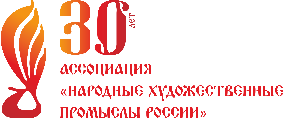 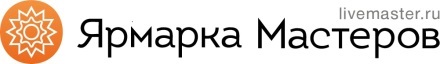 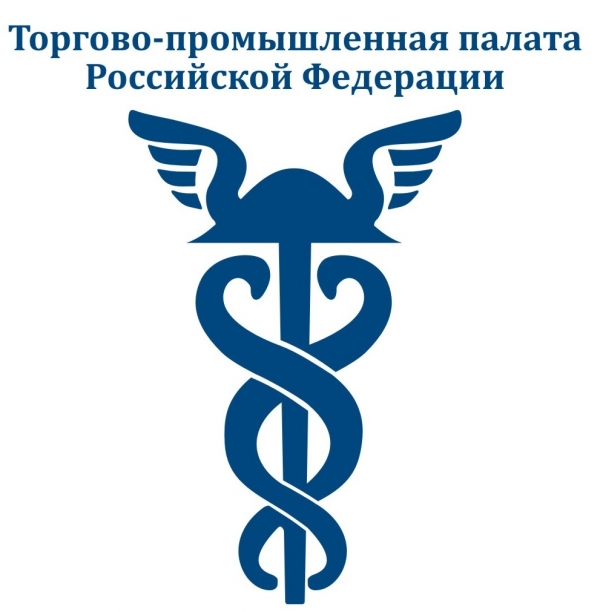 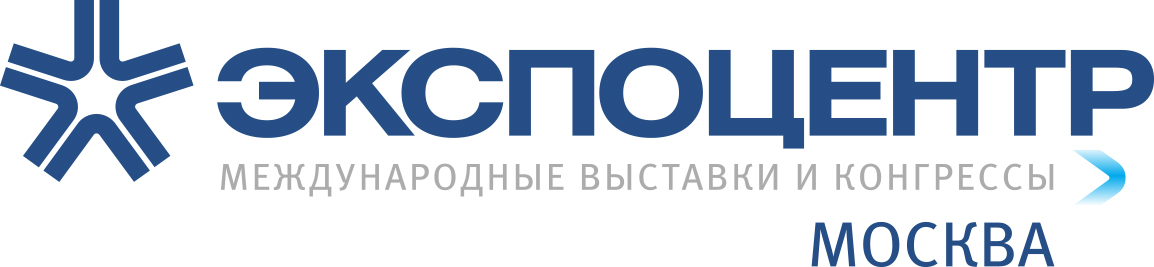 